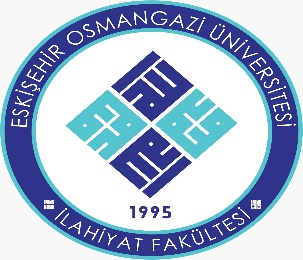 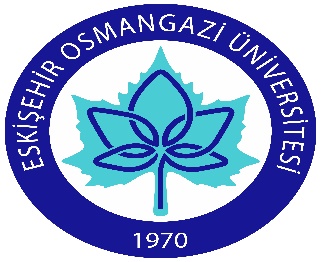 ESOGÜ İLAHİYAT FAKÜLTESİ DEKANLIĞINA	Aşağıda belirttiğim dersler yaz okulunda ESOGÜ İlahiyat Fakültesinde açılmadığından, bu dersleri yaz okulunda adı geçen üniversiteden almak istiyorum. Gereğini arz ederim. 									Tarih:									İmza:YAZ OKULUNDA ALMAK İSTEDİĞİM DERSLERADI SOYADI:ÖĞRENCİ NO:ADRES:TELEFON: E-POSTA:YAZ OKULUNDA DERS ALACAĞI ÜNİVERSİTE VE FAKÜLTE:GİDECEĞİ ÜNİVERSİTEDEKİ DERSİNGİDECEĞİ ÜNİVERSİTEDEKİ DERSİNGİDECEĞİ ÜNİVERSİTEDEKİ DERSİNGİDECEĞİ ÜNİVERSİTEDEKİ DERSİNGİDECEĞİ ÜNİVERSİTEDEKİ DERSİNÜNİVERSİTEMİZDEKİ DERSİNÜNİVERSİTEMİZDEKİ DERSİNÜNİVERSİTEMİZDEKİ DERSİNÜNİVERSİTEMİZDEKİ DERSİNKODUDERS ADIKRDECTSKRDKODUKODUDERS ADIKRDECTSKRD